        Mount Litera Zee School, Haridwar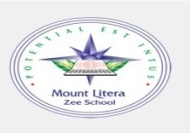                        (2017-18)               Final ExaminationDate sheet for computer practical for class -VI to IXTime: 20 minutes									MM:20 Principal ClassDate/DayTopicIX19-02-2018MondayMake a time table in - Microsoft Excel with    formattingVI A,B20-02-2018TuesdayMove Picture in Scratch.VII21-02-2018WednesdayDraw picture in Digital imagining with Adobe PhotoshopVIII22-02-2018Thursday Make a program in HTML